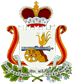 АДМИНИСТРАЦИЯ СМЕТАНИНСКОГО СЕЛЬСКОГО ПОСЕЛЕНИЯ СМОЛЕНСКОГО РАЙОНА СМОЛЕНСКОЙ ОБЛАСТИПОСТАНОВЛЕНИЕот 12  июля 2023 г.                                                                          № 62О внесении изменений в  учетную политику вцелях бюджетного учетаВ соответствии с пунктом 2 статьи 8 Федерального закона от 08.12.2011                № 402-ФЗ «О бухгалтерском учете», приказами Министерства финансов Российской Федерации от 31.12.2016 № 256н «Об утверждении федерального стандарта бухгалтерского учета для организаций государственного сектора «Концептуальные основы бухгалтерского учета и отчетности организаций государственного сектора», от 01.12.2010 № 157н «Об утверждении Единого плана счетов бухгалтерского учета для органов государственной власти (государственных органов), органов местного самоуправления, органов управления государственными внебюджетными фондами, государственных академий наук, государственных (муниципальных) учреждений и Инструкции по его применению», от 06.12.2010 № 162н «Об утверждении Плана счетов бюджетного учета и Инструкции по его применению», Трудовым кодексом Российской Федерации ПОСТАНОВЛЯЮ1. Внести изменения в учетную политику для целей бюджетного учета, утвержденную постановлением от 01.06.2023г. № 52, согласно приложению 1 к настоящему постановлению. 2. Настоящие постановление распространяется на правоотношения, возникшие с 01.01.2023.3. Контроль возложить на старшего менеджера-главного бухгалтера Ледневу Нину Ивановну          Исполняющий полномочияПриложение 1к постановлению от 01.06.2023 г. № 52Пункт 1.3 Положения о выдаче расчетных листков сотрудникам учреждения  изложить в следующей редакции:Форма расчетных листков прилагается:                                   Лицевой счет за _______________________ 202 ___ года                                                      муниципальные служащиеТабельный                               Ф.И.О.номер________ОКЛАД                                                                                                                    К выдаче:                                                                 Доход:                                                             Облагаемый:                                                     Вычеты:                                                           НДФЛ:                                                    Скидки                                                    Лицевой счет за _______________________ 202 ___ года                                                      Технические  служащиеТабельный                               Ф.И.О.номер________ОКЛАД                                                                                                                    К выдаче:                                                                 Доход:                                                             Облагаемый:                                                     Вычеты:                                                           НДФЛ:                                                    Скидки                                                    Лицевой счет за _______________________ 202 ___ года                                                      ММладший обслуживающий персоналТабельный                               Ф.И.О.номер________ОКЛАД                                                                                                                    К выдаче:                                                                 Доход:                                                             Облагаемый:                                                     Вычеты:                                                           НДФЛ:                                                    Скидки                 Главы муниципального образования Сметанинского сельского поселения Смоленского района Смоленской области         С.И.Мачульскийномер месяцаколичество рабочих днейвиды начисленийсуммаОкладЕжемесячная надбавка к должностному окладу главыКвалификационный разрядЕжемесячная надбавка за выслугу летЕжемесячное денежное поощрениеЕжемесячная надбавка за особые условияДополнительная премияПремия за выполнение особо важных и сложных заданийВозложение обязанностейИтого начислено:АвансРасчеты по перечислению в банкНДФЛИтого удержанономер месяцаколичество рабочих днейвиды начисленийсуммаОВОкладЕжемесячная надбавка за выслугу летЕжемесячное денежное поощрениеЕжемесячная надбавка за особые условияВозложение обязанностейИтого начислено:АвансРасчеты по перечислению в банкНДФЛИтого удержанономер месяцаколичество рабочих днейвиды начисленийсуммаООкладЕжемесячная надбавка за особые условияДоплата до МРОТНенормированный рабочий деньИтого начислено:АвансРасчеты по перечислению в банкНДФЛИтого удержано